6.01.2023 16:31	Şablon Önizleme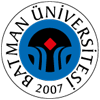 MALZEME DEĞİŞİKLİĞİ TALEP DİLEKÇESİYürütücüsü bulunduğum projem kapsamında, yukarıda belirtmiş olduğum gerekçeler ve açıklamalar doğrultusunda projenin malzeme listesinde talep ettiğim değişikliklerin yapılması hususunda;Gereğini bilgilerinize arz ederim.Kayıt yapılan IP adresleri (Kapat)ebap.batman.edu.tr/?act=oneri_tur_onizleme&mode=clear&tpl=EkTalepMalzemeBirimDuzelt.tpl&type=ekTalep	1/1T.C.BATMAN ÜNİVERSİTESİ BİLİMSEL ARAŞTIRMA PROJELERİ BİRİMİT.C.BATMAN ÜNİVERSİTESİ BİLİMSEL ARAŞTIRMA PROJELERİ BİRİMİT.C.BATMAN ÜNİVERSİTESİ BİLİMSEL ARAŞTIRMA PROJELERİ BİRİMİT.C.BATMAN ÜNİVERSİTESİ BİLİMSEL ARAŞTIRMA PROJELERİ BİRİMİT.C.BATMAN ÜNİVERSİTESİ BİLİMSEL ARAŞTIRMA PROJELERİ BİRİMİT.C.BATMAN ÜNİVERSİTESİ BİLİMSEL ARAŞTIRMA PROJELERİ BİRİMİT.C.BATMAN ÜNİVERSİTESİ BİLİMSEL ARAŞTIRMA PROJELERİ BİRİMİProje BilgileriProje BilgileriProje BilgileriProje BilgileriProje BilgileriProje BilgileriProje BilgileriProje YürütücüsüProje YürütücüsüProje YürütücüsüProje NumarasıProje NumarasıProje NumarasıProjenin TürüProjenin TürüProjenin TürüProjenin AdıProjenin AdıProjenin AdıProjenin Toplam BütçesiProjenin Toplam BütçesiProjenin Toplam Bütçesi0,00 TL0,00 TL0,00 TL0,00 TLProjenin Kalan BütçesiProjenin Kalan BütçesiProjenin Kalan Bütçesi0,00 TL0,00 TL0,00 TL0,00 TLProje SüresiProje SüresiProje SüresiAyAyAyAyMal/Malzeme/Hizmet Listesinde Talep Edilen DeğişikliklerMal/Malzeme/Hizmet Listesinde Talep Edilen DeğişikliklerMal/Malzeme/Hizmet Listesinde Talep Edilen DeğişikliklerMal/Malzeme/Hizmet Listesinde Talep Edilen DeğişikliklerMal/Malzeme/Hizmet Listesinde Talep Edilen DeğişikliklerMal/Malzeme/Hizmet Listesinde Talep Edilen DeğişikliklerMal/Malzeme/Hizmet Listesinde Talep Edilen DeğişikliklerNoMalzeme/Hizmet/Cihaz AdıMalzeme/Hizmet/Cihaz AdıMevcut Miktarıİstenen DeğişiklikMal/Malzeme/Hizmet Listesinde Talep Edilen Değişikliklerin Gerekçesi ve AçıklamasıMal/Malzeme/Hizmet Listesinde Talep Edilen Değişikliklerin Gerekçesi ve AçıklamasıMal/Malzeme/Hizmet Listesinde Talep Edilen Değişikliklerin Gerekçesi ve AçıklamasıMal/Malzeme/Hizmet Listesinde Talep Edilen Değişikliklerin Gerekçesi ve AçıklamasıMal/Malzeme/Hizmet Listesinde Talep Edilen Değişikliklerin Gerekçesi ve AçıklamasıMal/Malzeme/Hizmet Listesinde Talep Edilen Değişikliklerin Gerekçesi ve AçıklamasıMal/Malzeme/Hizmet Listesinde Talep Edilen Değişikliklerin Gerekçesi ve AçıklamasıProje YürütücüsününProje YürütücüsününProje YürütücüsününUnvanı, Adı, SoyadıTARİHİMZA06-01-2023